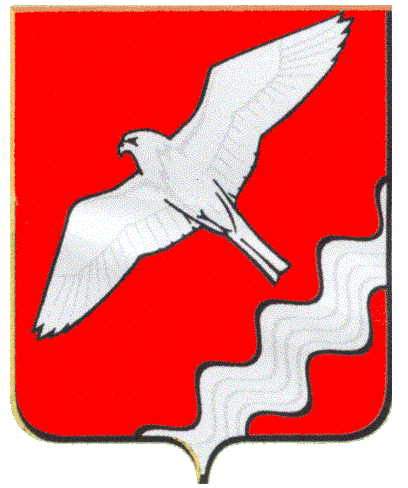 ГЛАВА МУНИЦИПАЛЬНОГО ОБРАЗОВАНИЯ КРАСНОУФИМСКИЙ ОКРУГПОСТАНОВЛЕНИЕот 17.12.2021 г. № 148г. КрасноуфимскВ соответствии с Трудовым кодексом Российской Федерации, Законом Свердловской области от 20 июля 2015 года №94-ОЗ «Об оплате труда работников государственных учреждений Свердловской области и отдельных категорий работников территориального фонда обязательного медицинского страхования Свердловской области, государственных унитарных предприятий Свердловской области, хозяйственных обществ, более пятидесяти процентов акций (долей) в уставном капитале которых находится в государственной собственности Свердловской области», постановлением Правительства Свердловской области от 06.02.2009 г. № 145-ПП «О системах оплаты труда работников государственных бюджетных, автономных и казенных учреждений Свердловской области», постановлением Правительства Свердловской области от 12.10.2016 г. № 708-ПП «Об оплате труда работников государственных организаций Свердловской области, в отношении которых функции и полномочия учредителя осуществляются Министерством общего и профессионального образования Свердловской области» (с изменением внесенным 16.10.2020 года), в целях совершенствования системы оплаты труда работников муниципальных организаций Муниципального образования Красноуфимский округ, руководствуясь статьями 26, 31 Устава Муниципального образования Красноуфимский округПОСТАНОВЛЯЮ:Утвердить Примерное положение об оплате труда работников муниципальных организаций Муниципального образования  Красноуфимский округ (далее – МО Красноуфимский округ), в отношении которых функции и полномочия учредителя осуществляются Муниципальным отделом управления образованием МО Красноуфимский округ (далее – МОУО МО Красноуфимский округ) (прилагается).МОУО МО Красноуфимский округ обеспечить проведение в муниципальных организациях МО Красноуфимский округ, в отношении которых функции и полномочия учредителя осуществляются МОУО МО Красноуфимский округ, организационных мероприятий, связанных с изменением существенных условий оплаты труда.3. Признать утратившим силу постановление Главы МО Красноуфимский округ от 02.03.2017 г. № 23  «Об утверждении Примерного положения об оплате труда работников муниципальных организаций Муниципального образования Красноуфимский округ, в отношении которых функции и полномочия учредителя осуществляются Муниципальным отделом управления образованием МО Красноуфимский округ» с изменением, внесенным постановлением Главы МО Красноуфимский округ от 07.08.2020 г. № 69.4.	Контроль за выполнением настоящего постановления возложить на начальника МОУО МО Красноуфимский округ.5.	Действие настоящего постановления распространяется на отношение, возникшее с 01 октября 2021 года.6.	Настоящее постановление опубликовать в газете «Вперед» и разместить на официальных сайтах Муниципального образования Красноуфимский округ и Муниципального отдела управления образованием МО Красноуфимский округ.ПРИМЕРНОЕ ПОЛОЖЕНИЕ об оплате труда работников муниципальных организаций Муниципального образования Красноуфимский округ, в отношении которых функции и полномочия учредителя осуществляются Муниципальным отделом управления образованием Муниципального образования Красноуфимский округГлава 1. Общие положенияНастоящее Примерное положение применяется при исчислении заработной платы работников муниципальных организаций МО Красноуфимский округ, в отношении которых функции и полномочия учредителя осуществляются МОУО МО Красноуфимский округ (далее – муниципальные организации).Заработная плата работников муниципальных организаций устанавливается трудовыми договорами в соответствии с действующими в муниципальных организациях системами оплаты труда. Системы оплаты труда в муниципальных организациях устанавливаются на основе настоящего Примерного положения, коллективными договорами, соглашениями, локальными нормативными актами в соответствии с трудовым законодательством и иными нормативными правовыми актами, содержащими нормы трудового права с учетом мнения выборного органа первичной профсоюзной организации или при его отсутствии иного представительного органа работников муниципальной организации.Фонд оплаты труда в муниципальных организациях формируется исходя из объема лимитов бюджетных обязательств, предусмотренных на оплату труда работников муниципальных казенных организаций, объема субсидии, предоставляемой муниципальным бюджетным и автономным организациям на финансовое обеспечение выполнения муниципального задания, и средств, поступающих от приносящей доход деятельности.Штатное расписание муниципальной организации утверждается руководителем муниципальной организации по согласованию с МОУО МО Красноуфимский округ и включает в себя все должности служащих (профессии рабочих) данной муниципальной организации в пределах утвержденного на соответствующий финансовый год фонда оплаты труда.МОУО МО Красноуфимский округ может устанавливать предельную долю оплаты труда работников, занимающих должности, не относящиеся к основному и (или) административно-управленческому персоналу, в фонде оплаты труда муниципальной организации, а также перечень должностей, не относящихся к основному и (или) административно-управленческому персоналу муниципальной организации.Должности работников, включаемые в штатное расписание муниципальной организации, должны определяться в соответствии с уставом муниципальной организации и соответствовать Единому квалификационному справочнику должностей руководителей, специалистов и служащих, раздел «Квалификационные характеристики должностей работников образования», утвержденному приказом Министерства здравоохранения и социального развития Российской Федерации от 26.08.2010 №761н «Об утверждении Единого квалификационного справочника должностей руководителей, специалистов и служащих, раздел «Квалификационные характеристики должностей работников образования» (далее - ЕКС), выпускам Единого тарифно-квалификационного справочника работ и профессий рабочих, утвержденного постановлениями Госкомтруда СССР и Секретариата ВЦСПС, действующим на территории России в соответствии с постановлением Министерства труда и занятости населения Российской Федерации от 12.05.1992 № 15а «О применении действующих квалификационных справочников работ, профессий рабочих и должностей служащих на предприятиях и в организациях, расположенных на территории России» (далее - ЕТКС), и номенклатуре должностей педагогических работников, утвержденной постановлением Правительства Российской Федерации от 08.08.2013 № 678 «Об утверждении номенклатуры должностей педагогических работников организаций, осуществляющих образовательную деятельность, должностей руководителей образовательных организаций» (далее - номенклатура должностей).Глава 2. Условия определения оплаты трудаОплата труда работников муниципальной организации, устанавливается с учетом:ЕТКС;номенклатуры должностей;ЕКС или профессиональных стандартов;государственных гарантий по оплате труда, предусмотренных трудовым законодательством;профессиональных квалификационных групп;перечня видов выплат компенсационного характера;перечня видов выплат стимулирующего характера; единых рекомендаций Российской трехсторонней комиссии по регулированию социально-трудовых отношений по установлению	на федеральном, региональном и местном уровнях оплаты труда работников государственных и муниципальных организаций;мнения выборного органа первичной профсоюзной организации или при его отсутствии иного представительного органа работников муниципальной организации.При определении размера оплаты труда работников муниципальных организаций учитываются следующие условия:показатели квалификации (образование, стаж педагогической работы, наличие квалификационной категории, наличие ученой степени, почетного звания);продолжительность рабочего времени (нормы часов педагогической работы за ставку заработной платы) педагогических работников муниципальных организаций;объемы учебной (педагогической) работы;исчисление заработной платы педагогических работников на основе тарификации;особенности исчисления почасовой оплаты труда педагогических работников;условия труда, отклоняющиеся от нормальных, выплаты, обусловленные районным регулированием оплаты труда.Заработная плата работников муниципальных организаций предельными размерами не ограничивается, за исключением случаев, предусмотренных Трудовым кодексом Российской Федерации.Изменение оплаты труда работников муниципальной организации производится:при присвоении квалификационной категории - со дня вынесения решения соответствующей аттестационной комиссии;при присвоении почетного звания - со дня присвоения (при предъявлении документа, подтверждающего присвоение почетного звания);при присуждении ученой степени кандидата наук - со дня издания Министерством образования и науки Российской Федерации приказа о выдаче диплома кандидата наук (при предъявлении диплома кандидата наук);при присуждении ученой степени доктора наук - со дня издания Министерством образования и науки Российской Федерации приказа о выдаче диплома доктора наук (при предъявлении диплома доктора наук).При наступлении у работника права в соответствии с пунктом 9 настоящего Примерного положения на изменение заработной платы в период пребывания его в ежегодном или другом отпуске, а также в период его временной нетрудоспособности выплата заработной платы производится с соблюдением норм трудового законодательства.Руководители муниципальных организаций:проверяют документы об образовании и стаже педагогической работы, другие основания, предусмотренные настоящим Примерным положением, в соответствии с которыми определяются размеры окладов (должностных окладов), ставок заработной платы работников;ежегодно составляют и утверждают тарификационные списки работников, выполняющих педагогическую работу, включая работников, выполняющих эту работу в той же муниципальной организации помимо своей основной работы, а также штатное расписание на других работников муниципальной организации;несут ответственность за своевременное и правильное определение размеров заработной платы работников муниципальных организаций.Предельный объем учебной нагрузки (преподавательской работы), которая может выполняться в муниципальной организации педагогическими работниками, устанавливается в случаях, предусмотренных законодательством, в соответствии с Трудовым кодексом Российской Федерации, федеральными законами и иными нормативными правовыми актами, содержащими нормы трудового права.Преподавательская работа в той же муниципальной организации для педагогических работников не является совместительством и не требует заключения трудового договора при условии осуществления видов работы, предусмотренных пунктом 2 постановления Министерства труда и социального развития Российской Федерации от 30.06.2003 № 41 «Об особенностях работы по совместительству педагогических, медицинских, фармацевтических работников и работников культуры».Предоставление преподавательской работы работникам, выполняющим ее помимо основной работы в той же муниципальной организации, а также педагогическим, руководящим и иным работникам других муниципальных организаций, работникам предприятий и организаций (включая работников органов местного самоуправления, осуществляющих управление в сфере образования) осуществляется с учетом мнения выборного органа первичной профсоюзной организации или при его отсутствии иного представительного органа работников при условии, что педагогические работники, для которых данная муниципальная организация является основным местом работы, обеспечены преподавательской работой по своей специальности в объеме не менее чем на ставку заработной платы либо в меньшем объеме с их письменного согласия.Глава 3. Порядок определения оплаты труда отдельных категорий работников муниципальных организацийОплата труда работников муниципальных организаций включает в себя:размеры окладов (должностных окладов), ставок заработной платы по профессиональным квалификационным группам;выплаты компенсационного характера в соответствии с перечнем видов выплат компенсационного характера, установленных в главе 5 настоящего Примерного положения;выплаты стимулирующего характера в соответствии с перечнем видов выплат стимулирующего характера, установленных в главе 6 настоящего Примерного положения.Муниципальная организация в пределах имеющихся у нее средств на оплату труда самостоятельно определяет размеры окладов (должностных окладов), ставок заработной платы, а также размеры стимулирующих и иных выплат в соответствии с настоящим Примерным положением, за исключением случаев, предусмотренных Трудовым кодексом Российской Федерации.Размеры окладов (должностных окладов), ставок заработной платы работников муниципальных организаций устанавливаются на основе отнесения должностей к соответствующим профессиональным квалификационным группам в соответствии с занимаемой должностью и не могут быть ниже минимальных размеров окладов (должностных окладов), ставок заработной платы работников по соответствующим профессиональным квалификационным группам.Приведенные в настоящем Примерном положении размеры окладов (должностных окладов), ставок заработной платы являются минимальными. Муниципальная организация имеет право самостоятельно устанавливать размер окладов (должностных окладов), ставок заработной платы работникам с учетом требований к профессиональной подготовке и уровню квалификации, которые необходимы для осуществления соответствующей профессиональной деятельности. Муниципальная организация имеет право производить корректировку указанных величин в сторону их повышения исходя из объемов имеющегося финансирования.Размер оклада (должностного оклада), ставки заработной платы повышается на 25 процентов работникам муниципальных организаций, имеющим высшее или среднее профессиональное образование по занимаемой должности, за работу в муниципальных организациях, обособленных структурных подразделениях муниципальных организаций, расположенных в сельской местности и рабочих поселках (поселках городского типа). Указанное повышение образует новые размеры окладов (должностных окладов), ставок заработной платы и учитывается при начислении компенсационных, стимулирующих и иных выплат, устанавливаемых в процентах к окладу (должностному окладу), ставке заработной платы.Перечень должностей работников, которым устанавливается повышенный на 25 процентов размер оклада (должностного оклада), ставки заработной платы за работу в муниципальных организациях и в их обособленных структурных подразделениях, расположенных в сельской местности и рабочих поселках (поселках городского типа), приведен в приложении № 1 к настоящему Примерному положению.Оплата труда работников, занятых по совместительству, производится пропорционально отработанному времени, в зависимости от выработки либо на других условиях, определенных трудовым договором.Определение размеров заработной платы по основной должности, а также по должности, занимаемой в порядке совместительства, производится раздельно по каждой из должностей.При работе на условиях неполного рабочего времени оплата труда работника производится пропорционально отработанному им времени или в зависимости от выполненного им объема работ.Размеры должностных окладов, ставок заработной платы работников муниципальных организаций, занимающих должности учебно-вспомогательного персонала (далее - работники учебно-вспомогательного персонала), должности педагогических работников (далее - педагогические работники), должности руководителей структурных подразделений (далее - руководители структурных подразделений), устанавливаются на основе отнесения занимаемых ими должностей к профессиональным квалификационным группам в соответствии с приказом Министерства здравоохранения и социального развития Российской Федерации от 05.05.2008 № 216н «Об утверждении профессиональных квалификационных групп должностей работников образования».Минимальные размеры должностных окладов по профессиональной квалификационной группе должностей работников учебно-вспомогательного персонала, педагогических работников, руководителей структурных подразделений установлены в приложениях № 2, 3 и 4 к настоящему Примерному положению.Продолжительность рабочего времени педагогических работников регламентируется приказами Министерства образования и науки Российской Федерации от 22.12.2014 № 1601 «О продолжительности рабочего времени (нормах часов педагогической работы за ставку заработной платы) педагогических работников и о порядке определения учебной нагрузки педагогических работников, оговариваемой в трудовом договоре» и от 11.05.2016 №536 «Об утверждении Особенностей режима рабочего времени и времени отдыха педагогических и иных работников организаций, осуществляющих образовательную деятельность».Размеры должностных окладов заместителей руководителей структурных подразделений устанавливаются работодателем на 10-30 процентов ниже должностных окладов руководителя соответствующего структурного подразделения без учета повышений, предусмотренных примечанием к приложению № 4 к настоящему Примерному положению.Конкретный размер должностных окладов заместителей руководителей структурных подразделений устанавливается в соответствии с локальным актом муниципальной организации, принятым руководителем муниципальной организации с учетом мнения выборного органа первичной профсоюзной организации или иного представительного органа работников муниципальной организации.Размеры	должностных	окладов	по профессиональным квалификационным группам работников, занимающих должности служащих (далее — служащие), устанавливаются на основе	отнесения должностей к профессиональным квалификационным	группам,	утвержденным приказом Министерства здравоохранения и социального развития Российской Федерации от 29.05.2008 № 247н «Об утверждении профессиональных квалификационных групп общеотраслевых должностей руководителей, специалистов и служащих».Минимальные размеры должностных окладов по профессиональной квалификационной группе «Общеотраслевые должности служащих» установлены в приложении № 5 к настоящему Примерному положению. Размеры	должностных	окладов	по профессиональным квалификационным группам медицинских и фармацевтических работников муниципальных организаций (далее - медицинские и фармацевтические работники) устанавливаются на основе отнесения должностей к профессиональным квалификационным	группам,	утвержденным приказом Министерства здравоохранения и социального развития Российской Федерации от 06.08.2007 № 526 «Об утверждении профессиональных квалификационных групп должностей медицинских и фармацевтических работников».Минимальные размеры должностных окладов по профессиональной квалификационной группе медицинских и фармацевтических работников установлены в приложении № 6 к настоящему Примерному положению.Размеры окладов рабочих устанавливаются в зависимости от присвоенных им квалификационных разрядов в соответствии с ЕТКС на основе отнесения к профессиональным квалификационным группам общеотраслевых профессий рабочих, утвержденным приказом Министерства здравоохранения и социального развития Российской Федерации от 29.05.2008 № 248н «Об утверждении профессиональных квалификационных групп общеотраслевых профессий рабочих».Минимальные размеры окладов по квалификационным разрядам общеотраслевых профессий рабочих установлены в приложениях № 7 и 8 к настоящему Примерному положению.С учетом условий и результатов труда учебно-вспомогательному персоналу, педагогическим работникам, руководителям структурных подразделений и их заместителям, служащим, медицинским и фармацевтическим работникам, рабочим устанавливаются выплаты компенсационного и стимулирующего характера, предусмотренные главами 5 и 6 настоящего Примерного положения.Решение о выплатах компенсационного и стимулирующего характера и ихразмерах заместителям руководителя и главному бухгалтеру муниципальной организации принимается руководителем муниципальной организации.Глава 4. Условия оплаты труда руководителя муниципальной организации, его заместителей и главного бухгалтераРазмер, порядок и условия оплаты труда руководителя муниципальной организации устанавливаются работодателем в трудовом договоре.Оплата труда руководителя муниципальной организации, его заместителей и главного бухгалтера включает в себя:должностной оклад;выплаты компенсационного характера;выплаты стимулирующего характера.Размер должностного оклада руководителя муниципальной организации определяется в трудовом договоре, составленном на основе типовой формы трудового договора, утвержденной постановлением Правительства Российской Федерации от 12.04.2013 № 329 «О типовой форме трудового договора с руководителем государственного (муниципального) учреждения», в зависимости от сложности труда, в том числе с учетом масштаба управления, особенностей деятельности и значимости муниципальной организации, в соответствии с системой критериев для дифференцированного установления оклада руководителям муниципальных организаций, утвержденной МОУО МО Красноуфимский округ.Предельный уровень соотношения среднемесячной заработной платы руководителей, формируемой за счет всех источников финансового обеспечения и рассчитываемой за календарный год, и среднемесячной заработной платы работников муниципальных организаций (без учета заработной платы соответствующего руководителя) устанавливается МОУО МО Красноуфимский округ исходя из особенностей типов и видов этих организаций в кратности от 1 до 6.Соотношение среднемесячной заработной платы руководителей и среднемесячной заработной платы работников муниципальных организаций (без учета заработной платы соответствующего руководителя), формируемых за счет всех источников финансового обеспечения, рассчитывается за календарный год.Предельный уровень соотношения среднемесячной заработной платы заместителей руководителей и главных бухгалтеров, формируемой за счет всех источников финансового обеспечения и рассчитываемой за календарный год, и среднемесячной заработной платы работников муниципальных организаций (без учета заработной платы соответствующих заместителей руководителя и главного бухгалтера) устанавливается МОУО МО Красноуфимский округ исходя из особенностей типов и видов этих организаций в кратности от 1 до 6.Соотношение среднемесячной заработной платы заместителей руководителей и главного бухгалтера и среднемесячной заработной платы работников муниципальных организаций (без учета заработной платы соответствующих заместителей руководителя и главного бухгалтера), формируемых за счет всех источников финансового обеспечения, рассчитывается за календарный год.Определение размера среднемесячной заработной платы осуществляется в соответствии с методикой, используемой при определении среднемесячной заработной платы работников для целей статистического наблюдения, утвержденной федеральным органом исполнительной власти, осуществляющим функции по выработке государственной политики и нормативно-правовому регулированию в сфере официального статистического учета.При установлении должностных окладов руководителям муниципальных организаций предусматривается их повышение по результатам аттестации на соответствие занимаемой должности в порядке и размерах, установленных МОУО МО Красноуфимский округ.Должностные оклады заместителей руководителя и главного бухгалтера муниципальной организации устанавливается работодателем на 10-30 процентов ниже должностного оклада руководителя муниципальной организации, установленного в соответствии с пунктом 35 настоящего Примерного положения без учета его повышения, предусмотренного пунктом 37 настоящего Примерного положения.Конкретный размер должностных окладов заместителей руководителя и главного бухгалтера муниципальной организации устанавливается в соответствии с локальным актом муниципальной организации, принятым руководителем муниципальной, организации с учетом мнения выборного органа первичной профсоюзной организации или иного представительного органа работников муниципальной организации.Руководителю, заместителям руководителя при условии, что их деятельность связана с руководством образовательной, научной и (или) творческой, научно-методической, методической деятельностью, имеющим ученую степень кандидата (доктора) наук и (или) почетное звание (СССР, РСФСР, Российской Федерации), название которого начинается со слов «Народный» или «Заслуженный», за должность доцента (профессора) устанавливаются стимулирующие выплаты в размерах, установленных:для руководителей — Положением об оплате труда руководителей муниципальных организаций МОУО МО Красноуфимский округ;для заместителей руководителя - коллективным договором, локальным нормативным актом муниципальной организации, трудовым договором.Стимулирование руководителя муниципальной организации, в том числе за счет средств, полученных от приносящей доход деятельности муниципальной организации, осуществляется в соответствии с показателями эффективности и критериями оценки показателей эффективности деятельности руководителя муниципальной организации, на основании положения о стимулировании руководителей муниципальных организаций, утвержденного приказом МОУО МО Красноуфимский округ (далее - положение о стимулировании руководителей муниципальной организаций).Заместителям руководителя и главному бухгалтеру муниципальной организации устанавливаются выплаты компенсационного и стимулирующего характера в соответствии с главами 5 и 6 настоящего Примерного положения.Глава 5. Компенсационные выплаты Выплаты компенсационного характера, размеры и условия их осуществления устанавливаются коллективными договорами, соглашениями и локальными нормативными актами в соответствии с трудовым законодательством и нормативными правовыми актами, содержащими нормы трудового права.Выплаты компенсационного характера устанавливаются к окладам (должностным окладам), ставкам заработной платы работников муниципальных организаций при наличии оснований для их выплаты в пределах фонда оплаты труда муниципальной организации, утвержденного на соответствующий финансовый год.Для работников муниципальных организаций устанавливаются следующие выплаты компенсационного характера:1)	выплаты работникам, занятым на тяжелых работах, работах с вредными и (или) опасными и иными особыми условиями труда;2)	выплаты за работу в местностях с особыми климатическими условиями;3)	выплаты за работу в условиях, отклоняющихся от нормальных (при выполнении работ различной квалификации, совмещении профессий (должностей), сверхурочной работе, работе в ночное время и при выполнении работ в других условиях, отклоняющихся от нормальных).Размеры компенсационных выплат устанавливаются в процентном отношении (если иное не установлено законодательством Российской Федерации) к окладу (должностному окладу), ставке заработной платы. При этом размер компенсационных выплат не может быть установлен ниже размеров выплат, установленных трудовым законодательством и иными нормативными правовыми актами, содержащими нормы трудового права.При работе на условиях неполного рабочего времени компенсационные выплаты работнику устанавливаются пропорционально отработанному времени.Всем работникам муниципальных организаций выплачивается районный коэффициент к заработной плате за работу в местностях с особыми климатическими условиями, установленный постановлением Совета Министров СССР от 21.05.1987 № 591 «О введении районных коэффициентов к заработной плате рабочих и служащих, для которых они не установлены, на Урале и в производственных отраслях в Северных и Восточных районах Казахской ССР».Выплата за совмещение профессий (должностей) устанавливается работнику муниципальной организации при выполнении им дополнительной работы по другой профессии (должности) в пределах установленной продолжительности рабочего времени. Размер доплаты и срок исполнения данной работы устанавливается по соглашению сторон трудового договора с учетом содержания и (или) объема дополнительной работы.Выплата за расширение зоны обслуживания устанавливается работнику при выполнении им дополнительной работы по такой же профессии (должности). Размер доплаты и срок исполнения данной работы устанавливаются по соглашению сторон трудового договора с учетом содержания и (или) объема дополнительной работы.Доплата за увеличение объема работы или исполнение обязанностей временно отсутствующего работника без освобождения от работы, определенной трудовым договором, устанавливается работнику в случае увеличения установленного ему объема работы или возложения на него обязанностей временно отсутствующего работника без освобождения от работы, определенной трудовым договором.Доплаты за увеличение объема работ устанавливаются за классное руководство, проверку письменных работ, заведование: отделениями, учебно-консультационными пунктами, кабинетами, отделами, учебными мастерскими, лабораториями, учебно-опытными участками, центрами, творческими рабочими группами, руководство предметными, цикловыми и методическими комиссиями, выполнение функций координатора, куратора проекта, класса (группы), проведение работы по дополнительным образовательным программам, организацию трудового обучения, профессиональной ориентации, подготовку и проведение государственной итоговой аттестации, оказание консультативной, методической и практической помощи молодым педагогам (наставничество).Размеры доплат и порядок их установления определяются муниципальной организацией самостоятельно в пределах фонда оплаты труда и закрепляются в локальном нормативном акте муниципальной организации, утвержденном руководителем муниципальной организации, с учетом мнения выборного органа первичной профсоюзной организации или иного представительного органа работников.Размер доплаты и срок исполнения дополнительно оплачиваемых работ устанавливаются по соглашению сторон трудового договора с учетом содержания и (или) объема дополнительной работы.Работникам муниципальных организаций (кроме руководителя муниципальной организации, его заместителей и главного бухгалтера) за выполнение работ в условиях, отличающихся от нормальных, устанавливаются доплаты к окладам (должностным окладам), ставкам заработной платы.Условия и размеры доплат к окладам (должностным окладам), ставкам заработной платы работникам муниципальных организаций (кроме руководителя муниципальной организации, его заместителей и главного бухгалтера) за выполнение работ в условиях, отличающихся от нормальных, устанавливаются МОУО МО Красноуфимский округ.Конкретный перечень должностей работников, в соответствии с которым устанавливаются доплаты к окладам (должностным окладам), ставкам заработной платы согласно настоящему пункту, и конкретный размер доплаты определяются руководителем муниципальной организации на основании нормативного акта МОУО МО Красноуфимский округ, коллективного договора, соглашения и (или) локального нормативного акта муниципальной организации.Размеры компенсационных выплат работникам устанавливаются руководителем муниципальной организации в соответствии с локальным актом муниципальной организации с учетом мнения выборного органа первичной профсоюзной организации или иного представительного органа работников муниципальной организации.Размер выплаты конкретному работнику и срок данной выплаты устанавливается по соглашению сторон трудового договора с учетом содержания и (или) объема дополнительной работы, а также срока ее выполнения.Компенсационные выплаты производятся как по основному месту работы, так и при совмещении должностей, расширении зоны обслуживания и совместительстве.Компенсационные выплаты не образуют новые оклады (должностные оклады), ставки заработной платы и не учитываются при начислении стимулирующих и иных выплат, устанавливаемых в процентах к окладу (должностному окладу), ставке заработной платы.Для выполнения работ, связанных с временным расширением объема оказываемых муниципальной организацией услуг, муниципальная организация вправе осуществлять привлечение помимо работников, занимающих должности (профессии), предусмотренные штатным расписанием на постоянной основе, других работников на условиях срочного трудового договора за счет средств, поступающих от приносящей доход деятельности.Глава 6. Выплаты стимулирующего характераВыплаты стимулирующего характера, размеры и условия их осуществления устанавливаются коллективными договорами, соглашениями и локальными нормативными актами, трудовыми договорами с учетом разрабатываемых в муниципальных организациях показателей и критериев оценки эффективности труда работников этих организаций в пределах бюджетных ассигнований на оплату труда работников муниципальных организаций, а также средств от приносящей доход деятельности, направленных муниципальными организациями на оплату труда работников.Выплаты стимулирующего характера устанавливаются:1)	за интенсивность и высокие результаты работы;2)	за качество выполняемых работ;3)	за стаж непрерывной работы, выслугу лет;4)	по итогам работы в виде премиальных выплат.Обязательными условиями для осуществления выплат стимулирующего характера являются:1)	успешное и добросовестное исполнение профессиональных и должностных обязанностей работником в соответствующем периоде;2)	инициатива, творчество и применение в работе современных форм и методов организации труда;3)	участие в течение соответствующего периода в выполнении важных работ, мероприятий.Размер выплат стимулирующего характера определяется муниципальной организацией с учетом разрабатываемых показателей и критериев оценки эффективности труда работников.Решение о введении выплат стимулирующего характера принимается руководителем муниципальной организации с учетом обеспечения указанных выплат финансовыми средствами.Конкретные показатели (критерии) оценки эффективности труда устанавливаются коллективными договорами, соглашениями и локальными нормативными актами и отражают количественную и (или) качественную оценку трудовой деятельности работников.К выплатам за интенсивность и высокие результаты работы относятся выплаты за сложность, напряженность, особый режим и график работы, повышающие эффективность деятельности, авторитет и имидж муниципальной организации, интенсивность труда работника выше установленных системой нормирования труда муниципальной организации норм труда.Выплаты за интенсивность и высокие результаты работы устанавливаются с целью материального стимулирования труда наиболее квалифицированных, компетентных, ответственных и инициативных работников с учетом показателей наполняемости классов и групп, количественных результатов подготовки обучающихся к государственной итоговой аттестации, в том числе единому государственному экзамену, за подготовку определенного количества победителей (призеров) конкурсов, олимпиад, конференций различного уровня, реализацию авторских программ, результатов работ, обеспечивающих безаварийность, безотказность и бесперебойность систем, ресурсов и средств муниципальной организации, разработку и реализацию проектов (мероприятий) в сфере образования, выполнение особо важных, срочных и других работ, значимых для муниципальной организации.Размер выплат за интенсивность и высокие результаты работы устанавливается работнику с учетом фактических результатов его работы и интенсивности его труда на определенный срок в порядке, установленном коллективным договором, локальным нормативным актом муниципальной организации, трудовым договором.К выплатам за качество выполняемых работ относятся выплаты за ученую степень кандидата (доктора) наук и (или) почетное звание (СССР, РСФСР, Российской Федерации), название которого начинается со слов  «Народный» или «Заслуженный», за должность доцента (профессора) и другие качественные показатели.Выплаты за качество выполняемых работ устанавливаются с целью материального стимулирования профессиональной подготовленности работников, высокой оценки, полученной по результатам проведенной независимой оценки качества образования.Размер выплат за качество выполняемых работ устанавливается работнику с учетом фактических результатов его работы на определенный срок в порядке, установленном коллективным договором, локальным нормативным актом муниципальной организации, трудовым договором.К выплатам за стаж непрерывной работы, выслугу лет относятся выплаты, учитывающие стаж работы по специальности в сфере образования или в муниципальной организации. Порядок исчисления стажа непрерывной работы, выслуги лет устанавливается МОУО МО Красноуфимский округ.К премиальным выплатам по итогам работы относятся выплаты, устанавливаемые по итогам работы за определенный период времени, на основании показателей и критериев оценки эффективности деятельности муниципальной организации.Работникам, работающим неполное рабочее время (день, неделя), размер стимулирующих выплат устанавливается пропорционально отработанному времени.В целях социальной защищенности работников муниципальных организаций и поощрения их за достигнутые успехи, профессионализм и личный вклад в работу коллектива в пределах финансовых средств на оплату труда по решению руководителя муниципальной организации применяется единовременное премирование работников муниципальной организаций:при	объявлении благодарности Министерства науки и высшего образования Российской Федерации и (или) Министерства просвещения Российской Федерации;при награждении Почетной грамотой Министерства науки и высшего образования Российской Федерации и (или) Министерства просвещения Российской Федерации;при награждении государственными наградами и наградами Свердловской области;при награждении Почетными грамотами и другими наградами органов местного самоуправления МО Красноуфимский округ;в связи с празднованием Дня учителя;в связи с праздничными днями и юбилейными датами (50, 55, 60 лет со дня рождения и последующие каждые 5 лет);при увольнении в связи с уходом на страховую пенсию по старости;при прекращении трудового договора в связи с признанием работника полностью неспособным к трудовой деятельности в соответствии с медицинским заключением.Условия, порядок и размер единовременного премирования определяются локальным актом муниципальной организации, принятым руководителем муниципальной организации с учетом обеспечения финансовыми средствами и мнения выборного органа первичной профсоюзной организации или при его отсутствии иного представительного органа работников муниципальной организации.Работодатели вправе, при наличии экономии финансовых средств на оплату труда, оказывать работникам материальную помощь.Условия выплаты и размер материальной помощи устанавливаются локальным актом муниципальной организации, принятым руководителем муниципальной организации с учетом мнения выборного органа первичной профсоюзной организации или иного представительного органа работников муниципальной организации, или (и) коллективным договором, соглашением.Материальная помощь выплачивается на основании заявления работника.Приложение № 1 к Примерному положению об оплате труда работников муниципальных организаций МО Красноуфимский округ, в отношении которых функции и полномочия учредителя осуществляются МОУО МО Красноуфимский округ
ПЕРЕЧЕНЬдолжностей работников, которым устанавливается повышенный на 25 процентов размер оклада (должностного оклада), ставки заработной платы за работу в муниципальных организациях МО Красноуфимский округ, в отношении которых функции и полномочия учредителя осуществляются МОУО МО Красноуфимский округ, и в их обособленных структурных подразделениях, расположенных в сельской местности и рабочих поселках (поселках городского типа).1. Должности работников учебно-вспомогательного персонала:секретарь учебной части, младший воспитатель.2. Должности педагогических работников.3. Должности руководителей структурных подразделений:
заведующий (начальник, директор, руководитель, управляющий) кабинетом,  отделом, отделением, сектором, учебно-консультационным пунктом, учебной (учебно-производственной) мастерской, учебным хозяйством и другими структурными подразделениями;
старший мастер;
директор (начальник, заведующий, руководитель, управляющий) филиала, другого обособленного структурного подразделения;
заведующий хозяйством;
заведующий библиотекой, столовой;отдела кадров (спецотдела).4. Должности служащих (в том числе по которым устанавливается производное должностное наименование "старший", "ведущий"):инспектор по кадрам, лаборант, секретарь, техник, техник-программист,  механик, бухгалтер, бухгалтер-ревизор, документовед, инженер, специалист по охране труда, инженер-программист (программист), инженер-электроник (электроник), психолог, социолог, специалист по кадрам;5. Должности медицинских и фармацевтических работников:
медицинская сестра, фельдшер.6.Должности работников культуры, искусства и кинематографии:библиотекарь.Примечания:Указанное повышение минимальных должностных окладов производится как по основному месту работы, так и при совмещении должностей, расширении зоны обслуживания и совместительству.Приложение № 2 к Примерному положению об оплате труда работников муниципальных организаций МО Красноуфимский округ, в отношении которых функции и полномочия учредителя осуществляются МОУО МО Красноуфимский округПрофессиональная квалификационная группа должностей работников учебно-вспомогательного персоналаПриложение № 3 к Примерному положению об оплате труда работников муниципальных организаций МО Красноуфимский округ, в отношении которых функции и полномочия учредителя осуществляются МОУО МО Красноуфимский округПрофессиональная квалификационная группа должностей педагогических работниковПримечание. При установлении размеров должностных окладов, ставок заработной платы локальным актом муниципальной организации МО Красноуфимский округ, в отношении которой функции и полномочия учредителя осуществляются МОУО МО Красноуфимский	 округ, предусматривается их повышение за квалификационную категорию или за соответствие занимаемой должности педагогическим работникам, прошедшим соответствующую аттестацию, в соответствии с порядком, установленным Министерством образования и молодежной политики Свердловской области.Приложение № 4 к Примерному положению об оплате труда работников муниципальных организаций МО Красноуфимский округ, в отношении которых функции и полномочия учредителя осуществляются МОУО МО Красноуфимский округПрофессиональная квалификационная группа должностей руководителей структурных подразделенийПримечание. При установлении размеров должностных окладов приказом МОУО МО Красноуфимский округ от 03.03.2017 г. № 92 «Об оплате труда работников муниципальных учреждений Муниципального образования Красноуфимский округ, в отношении которых функции и полномочия учредителя осуществляется Муниципальным отделом управления образованием Муниципального образования Красноуфимский округ», предусматривается их повышение за соответствие занимаемой должности руководителям структурных подразделений по итогам аттестации, в соответствии с порядком, установленным Министерством образования и молодежной политики Свердловской области. Приложение № 5 к Примерному положению об оплате труда работников муниципальных организаций МО Красноуфимский округ, в отношении которых функции и полномочия учредителя осуществляются МОУО МО Красноуфимский округПрофессиональная квалификационная группа «Общеотраслевые должности служащих»Приложение № 6 к Примерному положению об оплате труда работников муниципальных организаций МО Красноуфимский округ, в отношении которых функции и полномочия учредителя осуществляются МОУО МО Красноуфимский округПрофессиональные квалификационные группы должностей медицинских н фармацевтических работниковПримечание. При установлении размеров должностных окладов локальным актом муниципальной организации МО Красноуфимский округ, в отношении которой функции и полномочия учредителя осуществляются МОУО МО Красноуфимский округ, предусматривается их повышение за квалификационную категорию или за соответствие занимаемой должности медицинским и фармацевтическим работникам, прошедшим соответствующую аттестацию, в соответствии с порядком, установленным Министерством образования и молодежной политики Свердловской области.Приложение № 7к Примерному положению об оплате труда работников муниципальных организаций МО Красноуфимский округ, в отношении которых функции и полномочия учредителя осуществляются МОУО МО Красноуфимский округПрофессиональные квалификационные группы общеотраслевых профессий рабочихПриложение № 8 к Примерному положению об оплате труда работников муниципальных организаций МО Красноуфимский округ, в отношении которых функции и полномочия учредителя осуществляются МОУО МО Красноуфимский округПеречень должностей работников муниципальных организаций, относящихся к административно-управленческому персоналу Приложение №9к Примерному положению об оплате труда работников муниципальных организаций, в отношении которых функции учредителя осуществляются МОУО МО Красноуфимский округ Перечень должностей работников муниципальных организаций, относящихся к основному персоналуОб утверждении Примерного положения об оплате труда работников муниципальных организаций Муниципального образования Красноуфимский округ, в отношении которых функции и полномочия учредителя осуществляются Муниципальным отделом управления образованием МО Красноуфимский округ Глава Муниципального образования Красноуфимский округО.В. РяписовКвалификационные уровниНаименование должностиМинимальный размер должностных окладов, рублейПрофессиональная квалификационная группа должностей работников учебно-вспомогательного персонала первого уровняПрофессиональная квалификационная группа должностей работников учебно-вспомогательного персонала первого уровняПрофессиональная квалификационная группа должностей работников учебно-вспомогательного персонала первого уровнявожатый;помощник воспитателя;секретарь учебной части4 489Профессиональная квалификационная группа должностей работников учебно-вспомогательного персонала второго уровняПрофессиональная квалификационная группа должностей работников учебно-вспомогательного персонала второго уровняПрофессиональная квалификационная группа должностей работников учебно-вспомогательного персонала второго уровня1 квалификационный уровеньдежурный по режиму; младший воспитатель5 8402 квалификационный уровеньдиспетчер; старший дежурный по режиму5 840Квалификационные уровниНаименование должностиМинимальный размер должностных окладов, ставок заработной платы, рублей1231 квалификационный уровеньинструктор по труду; инструктор по физической культуре; музыкальный руководитель; старший вожатый8 6092 квалификационный уровеньинструктор-методист; концертмейстер; педагог дополнительного образования; педагог-организатор; социальный педагог; тренер-преподаватель9 3323 квалификационный уровеньвоспитатель; мастер производственного обучения9 3323 квалификационный уровеньстарший инструктор-методист; старший педагог дополнительного образования; старший тренер-преподаватель9 3324 квалификационный уровеньпреподаватель; преподаватель-организатор основ безопасности жизнедеятельности; руководитель физического воспитания; старший воспитатель; старший методист; тьютор; учитель; учитель-дефектолог; учитель-логопед (логопед); педагог-библиотекарь9 648Квалификационные уровниНаименование должностиНаименование должностиНаименование должностиМинимальный размер должностных окладов, ставок заработной платы, рублейПрофессиональная квалификационная группа должностей руководителей структурных подразделенийПрофессиональная квалификационная группа должностей руководителей структурных подразделенийПрофессиональная квалификационная группа должностей руководителей структурных подразделенийПрофессиональная квалификационная группа должностей руководителей структурных подразделенийПрофессиональная квалификационная группа должностей руководителей структурных подразделений1 квалификационный уровень1 квалификационный уровеньзаведующий (начальник) структурным подразделением: кабинетом, лабораторией, отделом, отделением, сектором, учебно-консультационным пунктом, учебной (учебно-производственной) мастерской и другими структурными подразделениями, реализующими общеобразовательную программу и образовательную программу дополнительного образования детей (кроме должностей руководителей структурных подразделений, отнесенных ко 2 квалификационному уровню)7 5257 5252 квалификационный уровень2 квалификационный уровеньзаведующий (начальник) обособленным структурным подразделением, реализующим общеобразовательную программу и образовательную программу дополнительного образования детей; начальник (заведующий, директор, руководитель, управляющий): кабинета, лаборатории, отдела, отделения, сектора, учебно-консультационного пункта, учебной (учебно-производственной) мастерской, учебного хозяйства и других структурных подразделений образовательного учреждения (подразделения) начального и среднего профессионального образования (кроме должностей руководителей структурных подразделений, отнесенных к 3 квалификационному уровню); старший мастер образовательного учреждения (подразделения) начального и/или среднего профессионального образования8 1178 1173 квалификационный уровень3 квалификационный уровеньначальник (заведующий, директор, руководитель, управляющий) обособленного структурного подразделения образовательного учреждения (подразделения) начального и среднего профессионального образования8 7478 747Профессиональная квалификационная группа «общеотраслевые должности служащих второго уровня»Профессиональная квалификационная группа «общеотраслевые должности служащих второго уровня»Профессиональная квалификационная группа «общеотраслевые должности служащих второго уровня»Профессиональная квалификационная группа «общеотраслевые должности служащих второго уровня»Профессиональная квалификационная группа «общеотраслевые должности служащих второго уровня»2 квалификационный уровень2 квалификационный уровеньзаведующий хозяйством5 5015 5013 квалификационный уровень3 квалификационный уровеньзаведующий библиотекой; заведующий производством (шеф-повар); заведующий столовой7 6437 643Профессиональная квалификационная группа «общеотраслевые должности служащих четвертого уровня»Профессиональная квалификационная группа «общеотраслевые должности служащих четвертого уровня»Профессиональная квалификационная группа «общеотраслевые должности служащих четвертого уровня»Профессиональная квалификационная группа «общеотраслевые должности служащих четвертого уровня»Профессиональная квалификационная группа «общеотраслевые должности служащих четвертого уровня»1 квалификационный уровень1 квалификационный уровеньначальник лаборатории; начальник отдела кадров (спецотдела); начальник отдела капитального строительства8 0958 0952 квалификационный уровень2 квалификационный уровеньглавный (за исключением случаев, когда должность с наименованием "главный" является составной частью должности руководителя или заместителя руководителя организации либо исполнение функций по должности специалиста с наименованием "главный" возлагается на руководителя или заместителя руководителя организации) (диспетчер, конструктор, металлург, метролог, механик, сварщик, специалист по защите информации, технолог, энергетик)8 7958 7953 квалификационный уровень3 квалификационный уровеньдиректор (начальник, заведующий) филиала, другого обособленного структурного подразделения9 4849 484Квалификационные уровниПрофессиональные квалификационные группыМинимальный размер должностных окладов, рублей123Профессиональная квалификационная группа "общеотраслевые должности служащих первого уровня"Профессиональная квалификационная группа "общеотраслевые должности служащих первого уровня"Профессиональная квалификационная группа "общеотраслевые должности служащих первого уровня"1 квалификационный уровеньделопроизводитель; секретарь; секретарь-машинистка4 2632 квалификационный уровеньдолжности служащих первого квалификационного уровня, по которым может устанавливаться производное должностное наименование "старший"4 694Профессиональная квалификационная группа «общеотраслевые должности служащих второго уровня»Профессиональная квалификационная группа «общеотраслевые должности служащих второго уровня»Профессиональная квалификационная группа «общеотраслевые должности служащих второго уровня»1 квалификационный уровеньинспектор по кадрам; лаборант; техник-программист; техник-электрик4 8772 квалификационный уровеньдолжности служащих первого квалификационного уровня, по которым устанавливается производное должностное наименование "старший"; должности служащих первого квалификационного уровня, по которым устанавливается II внутридолжностная категория5 8723 квалификационный уровеньдолжности служащих первого квалификационного уровня, по которым устанавливается I внутридолжностная категория6 4594 квалификационный уровеньмеханик; должности служащих первого квалификационного уровня, по которым может устанавливаться производное должностное наименование "ведущий"7 105Профессиональная квалификационная группа «общеотраслевые должности служащих третьего уровня»Профессиональная квалификационная группа «общеотраслевые должности служащих третьего уровня»Профессиональная квалификационная группа «общеотраслевые должности служащих третьего уровня»1 квалификационный уровеньбухгалтер; инженер; инженер по охране труда и технике безопасности; инженер по ремонту; инженер-программист (программист); инженер-электроник (электроник); психолог; социолог; специалист по кадрам; библиотекарь5 9912 квалификационный уровеньдолжности служащих первого квалификационного уровня, по которым может устанавливаться II внутридолжностная категория7 8153 квалификационный уровеньдолжности служащих первого квалификационного уровня, по которым может устанавливаться I внутридолжностная категория8 4184 квалификационный уровеньдолжности служащих первого квалификационного уровня, по которым может устанавливаться производное должностное наименование "ведущий"9 086Квалификационные уровниПрофессиональные квалификационные группыМинимальный размер должностных окладов, рублей123Профессиональная квалификационная группа «медицинский и фармацевтический персонал первого уровня»Профессиональная квалификационная группа «медицинский и фармацевтический персонал первого уровня»Профессиональная квалификационная группа «медицинский и фармацевтический персонал первого уровня»1 квалификационный уровеньсанитарка; младшая медицинская сестра по уходу за больными; сестра-хозяйка4 371Профессиональная квалификационная группа «средний медицинский и фармацевтический персонал»Профессиональная квалификационная группа «средний медицинский и фармацевтический персонал»Профессиональная квалификационная группа «средний медицинский и фармацевтический персонал»1 квалификационный уровеньинструктор по лечебной физкультуре7 6652 квалификационный уровеньмедицинская сестра диетическая7 6653 квалификационный уровеньмедицинская сестра; медицинская сестра по физиотерапии; медицинская сестра по массажу7 6654 квалификационный уровеньзубной врач; фельдшер; медицинская сестра процедурной; медицинская сестра перевязочной9 473Профессиональная квалификационная группа «врачи и провизоры»Профессиональная квалификационная группа «врачи и провизоры»Профессиональная квалификационная группа «врачи и провизоры»2 квалификационный уровеньврачи-специалисты (кроме врачей-специалистов, отнесенных к 3 и 4 квалификационным уровням)11 755Квалификационные уровниНаименование должностиМинимальный размер должностных окладов, рублей123Профессиональная квалификационная группа «общеотраслевые профессии рабочих первого уровня»Профессиональная квалификационная группа «общеотраслевые профессии рабочих первого уровня»Профессиональная квалификационная группа «общеотраслевые профессии рабочих первого уровня»1 квалификационный уровеньгардеробщик; грузчик; кастелянша; лифтер; мойщик посуды; подсобный рабочий; садовник; сторож (вахтер); уборщик производственных помещений; уборщик служебных помещений; уборщик территории; дворник3 5961 квалификационный уровенькладовщик; кухонный рабочий; рабочий по стирке и ремонту спецодежды3 8861 квалификационный уровеньоператор копировальных и множительных машин4 177Профессиональная квалификационная группа «общеотраслевые профессии рабочих второго уровня»Профессиональная квалификационная группа «общеотраслевые профессии рабочих второго уровня»Профессиональная квалификационная группа «общеотраслевые профессии рабочих второго уровня»1 квалификационный уровеньоператор стиральных машин; рабочий по комплексному обслуживанию и ремонту зданий; тракторист4 1771 квалификационный уровеньшвея4 6401 квалификационный уровеньслесарь-электрик по ремонту электрооборудования5 1461 квалификационный уровеньводитель автомобиля; повар6 4481 квалификационный уровеньэлектромонтер по ремонту и обслуживанию электрооборудования6 4482 квалификационный уровеньслесарь-ремонтник; охранник6 5131. Должности руководителейРуководитель (директор, заведующий)2. Должности заместителей руководителей, руководителей структурных подразделений Заместитель руководителя (директора, заведующего)Руководитель (заведующий (директор) структурного подразделения, реализующего основную общеобразовательную программу, дополнительную  общеобразовательную программу)3. Главный бухгалтерВид учрежденияНаименование должностейОбщеобразовательное  учреждениеПедагогические работники, осуществляющие образовательную деятельность: учитель, учитель-логопед, педагог-психолог,  педагог-организатор, педагог-библиотекарь, преподаватель-организатор основ безопасности жизнедеятельности, воспитатель ГПД, учитель-дефектолог, социальный педагог.Дошкольное образовательное  учреждениеПедагогические работники, осуществляющие образовательную деятельность: воспитатель, старший воспитатель, инструктор по физической культуре, музыкальный руководитель, учитель-логопед, педагог-психолог                   Учреждение дополнительного образования      Педагогические работники, осуществляющие образовательную деятельность: педагог дополнительного образования, тренер-преподаватель,  методист.